
Cashion Public Schools
Cashion Board of Education Regular Meeting
Administration Office , 101 N. Euclid Ave., Cashion, OK 73016
  Monday, September 11, 2023 at 6:00 PM
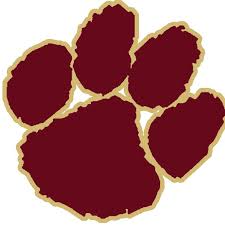 As required by section 311 Title 25 of the Oklahoma Statutes, notice is hereby given that the Board of Education of Independent School District NO. 89, Kingfisher County, Oklahoma, will hold the Cashion Board of Education Regular Meeting on Monday, September 11, 2023 at 6:00 PM, in the Administration Office , 101 N. Euclid Ave., Cashion, OK 73016.

Note: The board may discuss, vote to approve, vote to disapprove, vote to table or decide not to discuss any item on the agenda.
1. Call to order2. Establish quorum3. Consent Agenda (Consent Agenda may be voted separately at the request of any member of the Board of Education)A. Vote to approve the agenda as part of the minutesB. Vote to approve the minutes from the regular meeting of August 7, 2023C. Vote to approve the minutes from the special meeting on September 6, 2023D. Vote to approve the treasurer's reportE. Vote to approve the child nutrition reportF. Vote to approve the activity fund reportG. Vote to approve activity requests, fundraiser requests, and purpose of expenditure forms.4. Items for Board Action:A. Vote to approve purchase order encumbrances for 2023-2024i. General Fund: P.O. #189-289 and P.O. #50000- #50121 and increase PO #23 by $5,000,  totaling $7,276,833.12B. Vote to approve payments for 2023-2024i. General Fund payments 135-377 totaling $962,589.12ii. Building Fund payment  1 totaling $113,081.11iii. Child Nutrition Fund payments 3-4 totaling $2,003.60C. Vote to approve payments for 2022-2023i. General Fund payment numbers 3067-3068 totaling $9,840.005. Presentation of Remediation report and drop out report. 6. Discussion / possible action on 2023-2024 Estimate of Needs.7. Discussion / possible action on revision of policy BED-R (public participation)8. Discussion/possible action on approving a new policy R2 (Tribal Regalia-graduation)9. Discussion/possible action on revision of policy FD (student residency)10. Discussion/possible action to approve the Request for Reconsideration of Instructional or Library Resources Form.11. Discussion/possible action on the following contracts: 1) Event Photography 2) Deaf / Hard of Hearing consultant.12. Discussion/possible action on approving the creation of a Cashion E-Sports program and a sponsor stipend.13. Superintendent report 14. Discussion of possible future bond proposals & building projects.15. Proposed Executive Session to discuss:A. Resignations 25 S Sect. 307 (B) (6 & 7)B. Employment of substitute teacher(s) 25 Sect. 307 (B) (1)C. Employment of non-certified staff 25 S Sect. 307 (B) (1)D. Employment of certified staff 25 S Sect. 307 (B) (1)16. Vote to enter executive session17. Acknowledgement that Cashion Public Schools' Board of Education left executive session at (specify time by the board president)18. Executive session minutes compliance announcementA. State and record who was present for executive sessionB. State and record that executive session discussion was limited to items listed on executive session agendaC. State and record that no action was taken19. Discussion / possible action on resignations to date20. Discussion / possible action on employment of substitute teachers21. Discussion /possible action on employment of non-certified staff22. Discussion /possible action on employment of certified staff23. Discussion/possible action to approve Brandy Chavez as an adjunct Spanish I & Spanish II instructor for the 2023-24 school year24. Discussion/possible action on hiring a second full time school resource officer with funds from the Oklahoma School Resource Officer Grant.25. Discussion/Possible action on revision of policy FE (transfers) and setting transfer class size capacity limits for the 2023-24 school year.26. New Business27. Vote to AdjournName of person posting this agenda: ___________________ Signature _________________Title: ___________________Posted this _____ day of _______, 2023, at _________ AM/PM on the entrance to the Cashion Administration building, Cashion Public Schools, 101 North Euclid, Cashion, Oklahoma. Notice of this meeting was filed in the Kingfisher County Clerk’s office.